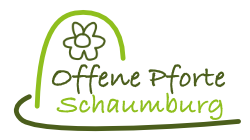 Anmeldeformular Gartenfahrt 27. April 2022 „Vier Gärten in den Niederlanden – Teil 1: Frühjahrsblüher"Kosten € 53,00Formular ausfüllen, speichern und als E- Mail Anhang versenden an: waltraud.schmieding@gmx.de                                                                 oder:Formular ausdrucken, ausfüllen unterschreiben und per Post an: 
Waltraud Schmieding, Probsthäger Str. 45, 31655 Stadthagen__________________________________________________________________________Hiermit melde ich mich für die Gartenfahrt am 27.04.2022 kostenpflichtig an. Teilnehmer*in:                                                Name:             _______________________             Vorname:        _______________________       Adresse:          _______________________                                     _______________________             Telefon:           _______________________              Mobil:              _______________________              E-Mail:             _______________________          
Organisiert wird die Reise von der Initiative "Offene Pforte Schaumburg".Veranstalter der Gartenreise ist der Omnibusbetrieb Mühlmeister. Bitte lesen Sie dort die entsprechenden Reisebedingungen nach. Es gilt z.Zt. die 2G – Regel. Wir behalten uns eine pandemiebegründete Absage vor.Anmeldeschluss ist der 28.02.2022.Die Kontodaten für die Überweisung werden zu einem späteren Zeitpunkt schriftlich oder per Mail übermittelt, der Erhalt gilt als Bestätigung der Teilnahme an der Gartenfahrt. Bitte überweisen Sie nicht, ohne diese Kontodaten selbst erhalten zu habenDie Zahlung von 53 € p. P. muss bis zum 30.03.2022 eingegangen sein, sonst verfällt Ihre Anmeldung!
Datum und Unterschrift*: ________________________________ 
                                   *bei Postversand zwingend nötig
